Hole In The World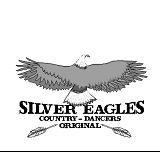 Type dans 	: Two Wall Line DanceNiveau 	: IntermediateTellen 	: 32BPM		: 140 (NC2ST)
Muziek 	: “Hole In The World” by Nashville CastIntro		: 16 tellenFWD, CROSS, SIDE, ⅛ TURN L BACK, BACK, ⅛ TURN L SIDE, FWD, STEP ¾ TURN R, SIDE, BACK ROCK, FWD 
1	RV	stap voor en LV sweep voor2	LV	stap kruis over RV&	RV	stap opzij3	LV	⅛ draai linksom, stap achter 					    (10:30)4	RV	stap achter&	LV	⅛ draai linksom, stap opzij (9)5	RV	stap voor6	LV	stap voor&	RV	¾ draai rechtsom, gew op RV (6)7	LV	stap opzij8	RV	rock achter&	LV	gewicht terug9	RV	stap voor
FWD ROCK, BACK, BEHIND-SIDE-CROSS, SIDE ROCK CROSS, ¼ TURN L X2, CROSS, SIDE 
10	LV	rock voor&	RV	gewicht terug11	LV	stap achter en RV sweep achter12	RV	stap kruis achter LV&	LV	stap opzij13	RV	stap kruis over LV14	LV	rock opzij&	RV	gewicht terug15	LV	stap kruis over RV&	RV	¼ draai linksom, stap achter (3)16	LV	¼ draai linksom, stap opzij (12)&	RV	stap kruis over LV17	LV	stap opzijBACK ROCK, SIDE, BEHIND, ¼ TURN R, STEP FWD, ½ TURN R, ½ TURN R, WALK BACK, ROCK BACK, STEP FWD 
18	RV	rock achter&	LV	gewicht terug19	RV	stap opzij20	LV	stap kruis achter RV&	RV	¼ draai rechtsom, stap voor (3)21	LV	stap voor22	RV	½ draai rechtsom, stap voor &	LV	½ draai rechtsom, stap achter (3)23	RV	stap achter&	LV	stap achter24	RV	rock achter&	LV	gewicht terug25	RV	stap voor en LV sweep voor
STEP FWD, PIVOT ¼ TURN L CROSS, ¼ TURN R X2, FWD STEP, ROCKING CHAIR
26	LV	stap voor27	RV	stap voor&	LV	¼ draai linksom, stap opzij (12)28	RV	stap kruis over LV29	LV	¼ draai rechtsom, stap achter &	RV	¼ draai rechtsom, stap opzij (6)30	LV	stap voor31	RV	rock voor&	LV	gewicht terug32	RV	rock achter&	LV	gewicht terugRESTART:  In muur 3Dans tot en met tel 12& en begin opnieuw.RESTART/STEPCHANGE:  In muur 6Dans tot en met tel 26 en vervang de tellen 27&28 door:27	RV	stap voor28	LV	¼ draai linksom, gewicht terug